Publicado en Vigo (Pontevedra) el 02/06/2023 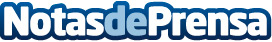 Repara tu Deuda Abogados cancela 71.000€ en Vigo (Pontevedra) con la Ley de Segunda OportunidadEl exonerado no fue capaz de devolver los créditos y préstamos que había solicitado ya que se le hizo una "bola de nieve"Datos de contacto:David Guerrero655956735Nota de prensa publicada en: https://www.notasdeprensa.es/repara-tu-deuda-abogados-cancela-71-000-en Categorias: Nacional Derecho Finanzas Galicia http://www.notasdeprensa.es